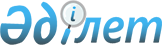 О правилах благоустройства и содержания домашних животных в районе
					
			Утративший силу
			
			
		
					Решение маслихата Успенского района Павлодарской области от 27 марта 2009 года N 71/14. Зарегистрировано Управлением юстиции Успенского района Павлодарской области 24 апреля 2009 года за N 67. Утратило силу решением маслихата Успенского района Павлодарской области от 19 октября 2012 года N 48/9      Сноска. Утратило силу решением маслихата Успенского района Павлодарской области от 19.10.2012 N 48/9.

      В соответствии с подпунктом 8), пункта 1 статьи 6 Закона Республики Казахстан от 23 января 2001 года "О местном государственном управлении и самоуправлении в Республике Казахстан", статьей 3 Кодекса Республики Казахстан "Об административных правонарушениях", районный маслихат РЕШИЛ:



      1. Утвердить прилагаемые правила благоустройства и содержания домашних животных в районе (далее – Правила).



      2. Признать утратившим силу решение от 6 марта 2008 года N 25/5  "О правилах благоустройства, санитарной очистки, соблюдения чистоты, организации уборки территории населенных пунктов района" (зарегистрировано в Реестре государственной регистрации нормативных правовых актов за N 12-12-50, опубликовано в районной газете "Сельские будни" N 15 от 12 апреля 2008 года).



      3. Настоящее решение вводится в действие по истечении 10 календарных дней после дня его первого официального опубликования.



      4. Контроль за выполнением настоящего решения возложить на постоянную комиссию по экономике и бюджету.      Председатель ХIV сессии, IV созыва

      районного маслихата                        С. Павленко      Секретарь районного маслихата              Т. Байгужинов

Утверждены решением

Успенского районного маслихата

ХIV сессии IV созыва

от 27 марта 2009 года

N 71/14 Правила благоустройства и содержания

домашних животных в районе      Настоящие Правила разработаны в соответствии с Кодексом Республики Казахстан "Об административных правонарушениях", Экологическим кодексом Республики Казахстан, Законами Республики Казахстан: "О местном государственном управлении и самоуправлении в Республике Казахстан", "О санитарно-эпидемиологическом благополучии населения", "О ветеринарии" и другими нормативными правовыми актами, регулируют отношения физических и юридических лиц в сфере благоустройства, санитарной очистки и организации уборки территорий и содержания домашних животных в районе.

      Исходя из того, что природа и ее богатство являются естественной основой жизни и деятельности граждан Республики Казахстан, их устойчивого социально-экономического развития и повышения благосостояния, задачами настоящих Правил являются:

      реализация конституционного права граждан на экологическое, санитарно-эпидемиологическое благополучие и радиационную безопасность;

      реализация принципов обеспечения государством санитарно-эпидемиологического благополучия населения и сохранения благоприятной окружающей среды, которая не оказывает отрицательного влияния на состояние здоровья настоящего и будущего поколений;

      защита здоровья и санитарно-эпидемиологического благополучия населения.

      Каждый гражданин имеет право получать достоверную информацию о санитарно-эпидемиологической ситуации, участвовать в разработке, обсуждении и контроле за выполнением решений, принимаемых органами государственного управления, должностными лицами, если реализация этих решений связана с воздействием на санитарно-эпидемиологическое благополучие и здоровье населения.

      Целью настоящих Правил является определение порядка уборки сельских территорий в зимний и летний периоды, установление требований при выполнении уборочных работ, обеспечивающих чистоту и необходимые условия для безопасного движения транспорта, пешеходов.

      Правила обязательны для всех ведомств, предприятий и организаций, являющихся арендаторами, застройщиками, владельцами зданий, строений и сооружений, расположенных на территории Успенского района. 

1. Общие положения      1. Понятия, используемые в настоящих Правилах:

      отходы - остатки сырья, материалов, полуфабрикатов, иных изделий и продуктов, которые образовались в процессе производства и потребления, а также товары (продукция), утратившие свои потребительские свойства;

      твердые бытовые отходы (ТБО) - отходы, образующиеся в жилых и общественных зданиях (включая отходы от текущего ремонта жилых домов), отходы от отопительных устройств мест отопления, смет, опавшие листья и крупные предметы домашнего обихода;

      санитарная очистка - система сбора, удаления, обезвреживания, утилизации и захоронения отходов;

      вывоз (удаление) отходов - транспортировка отходов в определенные места;

      благоустройство территории – комплекс работ и элементов, обеспечивающих удобную, комфортную жизнедеятельность человека на административной территории района;

      инженерные сети и сооружения, связь – важнейшие элементы инженерного благоустройства, предназначенные для обеспечения населения и предприятий теплом, водой, электроэнергией, связью, а также для сбора и отвода поверхностных вод с территории района;

      зеленые насаждения - элементы планировки, обеспечивающие санитарно-гигиенические условия и повышение уровня благоустройства и архитектурно-ландшафтного оформления (газоны, цветники, деревья, кустарники);

      земляные работы - работы, связанные с разрытием территорий, отсыпкой насыпей, обратной засыпкой, разработкой котлованов;

      землепользователь – юридическое или физическое лицо, обладающее земельным участком на территории района на праве землепользования либо частной собственности;

      отведение территории – земельный участок, предоставленный землепользователю в собственность или пользование в соответствии с решением местного исполнительного органа для размещения объектов (зданий, сооружений, транспортных магистралей и других);

      обезвреживание отходов - обработка отходов, в том числе их сжигание и обеззараживание на специальных участках в целях предотвращения вредного воздействия отходов на здоровье человека и окружающую природную среду;

      мусороудаление - коммунальная услуга, включающая в себя сбор, вывоз, обезвреживание, утилизацию и захоронение отходов, оказываемая специализированной организацией;

      специализированная организация - юридические и физические лица, занимающиеся предпринимательской деятельностью в области мусороудаления и имеющие специальный транспорт;

      тариф на мусороудаление - стоимость услуги, установленная уполномоченным органом и включающая в себя полное возмещение понесенных затрат, необходимых для оказания услуг и учитывающая возможность получения прибыли, обеспечивающей эффективное функционирование специализированной организации;

      свалка - специальное место общего пользования, предназначенное для складирования и захоронения отходов;

      домовладения - жилые (дома, квартиры) и нежилые (административного, торгового, промышленного, культурно-бытового и т.п. назначения) здания;

      уполномоченный орган – государственный орган, наделенный полномочиями в определенной области правоотношений.

      2. Система санитарной очистки и уборки территорий района предусматривает рациональный сбор, быстрое удаление, надежное обезвреживание и экономически целесообразную утилизацию бытовых отходов (хозяйственно-бытовых, в том числе пищевых отходов из жилых и общественных зданий, предприятий торговли, общественного питания и культурно-бытового назначения) уличного мусора, смета и других бытовых отходов, скапливающихся на территории района, и включает в себя организацию содержания и уборки в летнее и зимнее время территорий мест общего пользования и домовладений.

      3. Для обеспечения должного уровня санитарного состояния территорий сел, организация всех работ по их санитарной очистке и уборке должна осуществляться по планово-регулярному и заявочному режимам, специальным транспортом, как государственного коммунального хозяйства, так и частного сектора.

      4. Организация планово-регулярной системы и режим удаления отходов определяется уполномоченным органом по согласованию с санитарно-эпидемиологической службой.

      5. Уборка мест общего пользования возлагается на специальные предприятия  на договорной основе. Закрепление за субъектами для уборки определенных участков территории производится в границах, фактического землепользования либо договором с исполнительным органом.

      6. Уборка подъездных дорожек к дому, дворовых территорий возлагается на владельцев индивидуальных жилых домов:

      улиц, внутриквартальных проездов, зон зеленых насаждений, тротуаров:

      на специализированные эксплуатационные организации;

      территорий и тротуаров:

      на организации, предприятия, управления, которые находятся в непосредственной близости (граничащих) с ними.

      7. Уборка и поддержание чистоты на территориях, прилегающих к автозаправочным станциям (далее - АЗС) в радиусе 15 м, осуществляется персоналом АЗС.

      8. Работу по очистке и уборке территорий, прилегающих к киоскам, ларькам и другим торговым точкам в радиусе 5 м, обеспечивают руководители торговых организаций всех форм собственности.

      9. Территории предприятий, строительных площадок, складов, баз, подъезды к ним убираются силами и средствами этих организаций или по договорам со специализированными организациями.

      10. Содержание в чистоте других участков сельских территорий (стадионы, рынки, места проведения ярмарок, открытые стоянки автомобилей, сельскохозяйственные угодья и т.д.) возлагается на соответствующих землепользователей.

      11. Уборка и содержание в чистоте территорий, прилегающих к объектам строительства, капитального, текущего ремонта, возлагается на ремонтно-строительную организацию, выполняющую эти работы.

      12. В целях предупреждения возможного затопления пониженных участков территорий ливневыми или паводковыми водами очистка водосточной сети производится не менее двух раз за сезон соответствующими эксплуатационными службами, у которых эти сооружения находятся на балансе.

      13. Обезвреживание, складирование и захоронение твердых и жидких бытовых отходов производится на специально отведенных участках.

      14. Запрещается вывозить отходы на другие, не предназначенные для этого места, а также закапывать их на сельскохозяйственных полях.

      15. Работы по благоустройству и уборке территорий подразделяются на зимние и летние, которые проводятся систематически, периодически и в аварийном порядке.

      16. К систематическим относятся: подметание, мойка, поливка, сгребание, удаление снега, скалывание льда и удаление снежно-ледяных накатов.

      17. К периодическим - уборка грунтовых наносов, опавших листьев, очистка водосточной сети, скос травы на обочинах.

      18. К аварийным - (во время снегопада, гололеда, метелей) - обработка дорожных покрытий песко-соляной смесью, хлоридами и другими химическими реагентами, сгребание и подметание снега, раздвигание снежного вала на перекрестках. 

2. Уборка и содержание мест

общего пользования      19. Территории парков, мест массовых гуляний и других мест общего пользования содержатся в соответствии с требованиями, установленными разделом 1 настоящих Правил.

      20. На всех площадях и улицах, и других местах должны быть выставлены в достаточном количестве урны.

      21. Очистка урн должна производиться систематически по мере их наполнения.

      22. Содержание урн в чистоте возлагается на организации, предприятия и учреждения, осуществляющие уборку закрепленных за ними территорий.

      23. Владельцами устанавливаются урны с фасадной части - у входов и выходов своих домовладений и офисов, торговых помещений, ларьков.

      24. Урны должны содержаться в исправном и опрятном состоянии, очищаться от мусора по мере накопления его, окрашиваться не реже двух раз в год.

      25. Запрещается складировать тару и запасы товаров у киосков, и магазинов, а также использовать для складирования прилегающие к ним территории.

      26. Зеленые насаждения независимо от ведомственной принадлежности составляют неприкосновенный государственный фонд и строго охраняются законом.

      27. Юридические и физические лица на закрепленной территории:

      1) обеспечивают сохранность зеленых насаждений, для чего проводят полный комплекс агротехнических мероприятий, а именно: полив, обрезку, вырезку сушняка, уборку аварийных, фаутных и сухостойных деревьев, очистку стволов, удаление стволовой и прикорневой поросли, внесение удобрений, устройство приствольных лунок у молодых деревьев, дезинфекцию и замазку ран, заделку дупел, а также механическую обработку по уничтожению сорняков;

      2) систематически проводят борьбу с сельскохозяйственными вредителями и болезнями, карантинными сорняками своими силами;

      3) в период листопада своевременно убирают опавшие листья. Собранные листья вывозят на специально отведенные участки, сжигать листья на территории жилой застройки и парках запрещается;

      4) обеспечивают сохранение зеленого фонда.

      28. Строительные и другие организации независимо от форм собственности, осуществляющие промышленное или иное строительство, связанное с нарушением почвенного покрова, снимают и хранят плодородный слой почвы для использования его в зеленом строительстве, а также восстанавливают за свой счет земляные участки и зеленые насаждения, нарушенные при производстве работ, немедленно после окончания строительства. 

3. Порядок содержания улиц

и дорожных сооружений      29. Улицы, дороги и дорожные сооружения являются государственной собственностью и предназначены для общего пользования.

      30. Грузы, перевозимые транспортными средствами, загрязняющие улицы, должны быть тщательно укрыты, для исключения возможности загрязнения улиц.

      31. Все пользователи улиц и дорог обеспечивают беспрепятственное движение транспортных средств.

      32. Запрещается:

      1. повреждение улиц, дорог и дорожных сооружений, знаков, средств регулирования дорожного движения, зеленных насаждений;

      2. заграждение или загромождение улиц, дорог, проездов и подъездов к зданиям и сооружениям, а также к пожарным водоисточникам.

      33. Юридические и физические лица могут производить земляные работы, либо другие работы, связанные с разрушением дорожных  покрытий только при наличии письменного разрешения (ордера), выданного государственным учреждением "Отдел жилищно-коммунального хозяйства, пассажирского транспорта и автомобильных дорог Успенского района (далее отдел ЖКХ). 

4. Уборка и содержание домовладений      34. Уборка домовладений, от бытовых отходов должна производиться регулярно по плану.

      35. Твердые бытовые отходы вывозятся мусоровозным транспортом, жидкие отходы из не канализационных домовладений - ассенизационным вакуумным транспортом.

      36. За несвоевременный вывоз мусора, при наличии у собственника заключенного договора на оказание услуг по вывозу мусора и бытовых отходов, графика его вывоза, оплаты за выполняемую работу со специализированной организацией отвечает специализированная организация, с которой заключен договор. 

5. Благоустройство территории

и оформление фасада      37. Для сохранения и улучшения архитектурного облика зданий и прилегающей к ним территории, при размещении в них организаций торговли, пунктов по оказанию услуг населению, офисов и прочих объектов, владельцы и пользователи этих объектов выполняют комплекс мероприятий по оформлению фасада здания и благоустройства прилегающей территории, согласно разработанному проекту и согласованному с органами архитектуры и строительства.

      38. В комплекс мероприятий в объемах, предусмотренных проектом, включается выполнение следующих работ:

      1) отделка фасада (окраска, облицовка);

      2) устройство крылец с козырьками, соответствующих общему стилю здания;

      3) выполнение работ по благоустройству территории, включающих устройство тротуаров, площадок для подъезда и стоянок автомашин, отмостки, газонов, зеленых насаждений;

      4) установка элементов благоустройства – скамеек, урн, ограждений, установка детских игровых площадок на территории многоквартирных жилых домов;

      5) устройство наружного освещения (световой рекламы), достаточного для освещения прилегающей к зданию территории;

      6) установка вывесок, выполненных с соблюдением единого архитектурного стиля.

      39. Предприятия, учреждения, владельцы домостроений:

      1) содержат в технической исправности здания, хозяйственные и бытовые строения и сооружения, своевременно производят ремонт и поддерживают в надлежащем состоянии их внешний вид;

      2) производят посадку зеленых насаждений по проектам, согласованным с органами архитектуры и строительства, в летний период  систематически уничтожают сорную растительность. 

6. Порядок содержания и очистки

инженерных сооружений и коммуникаций      40. При разработке проектов строительства сооружений и коммуникаций проектные организации:

      1) разрабатывают порядок организации работ, обеспечивающих максимальное сохранение деревьев и кустарников, находящихся на участках строительства;

      2) предусматривают в сметах строительных работ оплату восстановительной стоимости, а в случае пересадки - дополнительно стоимость работ по пересадке зеленых насаждений.

      41. На период строительства за строительной организацией закрепляется участок дороги основной магистрали по длине 600 метров в ту и другую стороны от строящегося объекта - для ежедневной чистки от грязи.

      42. Строительные площадки на месте сноса существующих строений должны быть огорожены по всему периметру плотным забором до начала сноса строений.

      43. В ограждениях должно быть минимальное количество проездов.

      44. Начало производства земляных и строительных работ на улицах, магистралях, внутриквартальных территориях сел района осуществляется юридическими и физическими лицами в соответствии с установленным порядком с согласия уполномоченного органа, выдающего ордер разрешения на право производства таких работ.

      45. Сыпучие и другие грузы, могущие загрязнять улицы, должны быть тщательно укрыты, чтобы исключить возможность загрязнения улиц. 

7. Снос и разборка строений на

территории населенных пунктов      46. К работам по расчистке территорий от ветхих и изношенных строений приступают после юридического обеспечения законности выполнения данной процедуры в соответствии с действующим законодательством.

      47. Выполнение указанных работ производится рабочими соответствующей квалификации, с привлечением требуемых машин и механизмов.

      48. Траншеи и котлованы из-под подземных частей зданий и коммуникаций, имеющие ширину более трех метров, должны засыпаться с послойным уплотнением.

      49. После произведенного демонтажа или сноса участок подлежит рекультивации. 

8. Действия, рекомендованные физическим

и юридическим лицам настоящими Правилами      Сноска. Наименование в редакции решения маслихата Успенского района Павлодарской области от 25.12.2009 N 110/19 (порядок введения в действие см. в пункте 1).      50. Физическим и юридическим лицам не рекомендуется:

      1) складировать на улицах, тротуарах, газонах у фасадов домов стройматериалы, дрова, уголь, сено, солому, ядохимикаты, металлолом, минеральные удобрения и другие материалы;

      2) Исключен решением маслихата Успенского района Павлодарской области от 03.07.2009 года N 90/16.

      3) оставлять на проезжей части дорог и тротуарах неогражденные открытые канализационные, водопроводные, дождевые и другие колодцы;

      4) Исключен решением маслихата Успенского района Павлодарской области от 03.07.2009 года N 90/16.

      5) перевозка сыпучих и жидких грузов в автомашинах с неисправными кузовами и в необорудованных повозках;

      6) повреждать существующие сооружения (дорожное покрытие, бордюры, люки колодцев, и т.п.), зеленые насаждения при производстве дорожных и земляных работ, а также покрывать их землей;

      7) производить аварийные работы по устранению повреждений системы водоснабжения и канализации с выбросом воды непосредственно на тротуары, газоны и проезжую часть улиц;

      8) сжигать мусор, листву на территориях предприятий, организаций, на улицах и газонах в жилых кварталах, на частных участках;

      9) использовать деревья для крепления электропроводов, проволоки, качелей и прочее.

      Сноска. Пункт 50 с изменениями, внесенными решением маслихата Успенского района Павлодарской области от 03.07.2009 N 90/16; 25.12.2009 N 110/19. 

9. Содержание собак и кошек      51. Владельцы животных:

      1) содержат животных в соответствии с их биологическими особенностями, в случае заболевания вовремя прибегают к ветеринарной помощи;

      2) Исключен решением маслихата Успенского района Павлодарской области от 03.07.2009 года N 90/16.

      3) по требованию специалистов государственных ветеринарных учреждений своевременно представляют животных для осмотра, диагностических исследований и лечебно-профилактических обработок;

      4) принимают необходимые меры, обеспечивающие безопасность окружающих людей от животных;

      5) при невозможности дальнейшего содержания передают животное другому владельцу или сдают в ветеринарное учреждение;

      6) вывозят, производят захоронение или уничтожение трупов павших животных только в специально отведенном месте.

      52. Запрещается:

      1) выгуливать собак и появляться с ними в местах общего пользования без поводка и намордника;

      2) содержать собак в местах общего пользования;

      3) загрязнение животными мест общего пользования, детских спортивных площадок, газонов, тротуаров и т.п.

      Экскременты животных, оставленные ими в общественных местах, включая газоны и тротуары, убираются владельцами.

      Сноска. Пункт 51 с изменениями, внесенными решением маслихата Успенского района Павлодарской области от 03.07.2009 N 90/16. 

10. Ответственность физических и

юридических лиц за нарушение Правил      53. Физические и юридические лица, виновные в нарушении настоящих Правил, привлекаются к ответственности в соответствии с действующим законодательством Республики Казахстан и Кодексом Республики Казахстан "Об административных правонарушениях в Республике Казахстан".

      Применение мер административной ответственности не освобождает нарушителей от обязанностей возмещения причиненного ими материального ущерба в соответствии с действующим законодательством Республики Казахстан и устранения допущенных нарушений.
					© 2012. РГП на ПХВ «Институт законодательства и правовой информации Республики Казахстан» Министерства юстиции Республики Казахстан
				